Ålands lagtings beslut om antagande avLandskapslag om ändring av 3 § landskapslagen om tillämpning i landskapet Åland av lagstiftning om kommunala tjänstemän	I enlighet med lagtingets beslut ändras 3 § 4 mom. landskapslagen (2004:24) om tillämpning i landskapet Åland av lagstiftning om kommunala tjänstemän, sådant det lyder i landskapslagen 2005/74, som följer:3 §Hänvisningar- - - - - - - - - - - - - - - - - - - - - - - - - - - - - - - - - - - - - - - - - - - - - - - - - - - -	Hänvisningen i 12 § till bestämmelser i diskrimineringslagen (FFS 1325/2014) om vad som avses med likabehandling och förbud mot diskriminering ska på Åland avse motsvarande bestämmelser i landskapslagen (000:00) om tillämpning av diskrimineringslagen.- - - - - - - - - - - - - - - - - - - - - - - - - - - - - - - - - - - - - - - - - - - - - - - - - - - -__________________	Denna lag träder i kraft den__________________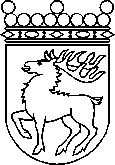 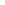 Ålands lagtingBESLUT LTB 11/2022BESLUT LTB 11/2022DatumÄrende2022-03-16LF 6/2021-2022	Mariehamn den 16 mars 2022	Mariehamn den 16 mars 2022Bert Häggblom  talmanBert Häggblom  talmanKatrin SjögrenvicetalmanRoger Nordlundvicetalman